T.C. AKDENİZ ÜNİVERSİTESİ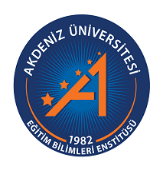 EĞİTİM BİLİMLERİ ENSTİTÜSÜ   LİSANSÜSTÜ EĞİTİM PROGRAMI TEZ SINAV JÜRİSİ ATAMA TEKLİFİYüksek Lisans Tezimi hazırlamış bulunmaktayım. Tez Savunma Sınavına girmek istiyorum.Bilgilerinizi ve gereğini arz ederimÖğrenciTarih/İmzaDanışmanlığını yürüttüğüm ve ekte belgeleri sunulan yukarıda adı geçen öğrencim 21 ulusal kredi (saat), 7 ders, danışmanlık, uzmanlık alan dersi, seminer ve tez dersini alarak başarılı olmuş ve  her bir dönem için 30 AKTS olmak üzere toplam 120 AKTS’yi tamamlamış; tez sınavına girmeye hazır durumdadır. Danışman Tarih / İmzaII. TEZ BİLGİLERİDanışmanı	: …………………………………………………………………...………………………………..Tez Başlığı	: …………………………………………………………………………………………………….III. TEZ SINAV JÜRİSİAdayın aşağıda belirtilen tarih ve yerde tez savunma sınavını yapmak üzere, yukarıda belirtilen öğretim üyeleri “Tez Savunma Jürisi” olarak önerilmektedir.Gereği için bilgilerinize arz ederim.Ana Bilim Dalı Başkanı       										İmzaIV- ENSTİTÜ YÖNETİM KURULU KARARI (Bu bölüm Enstitü tarafından doldurulacaktır.)Tarih 						Karar No EKLER :Not Döküm Belgesi 1 Adet Spiralli TezTez Kontrol Formuİntihal RaporuAnabilim Dalı Akademik Kurulu KararıI. ÖĞRENCİ BİLGİLERİI. ÖĞRENCİ BİLGİLERİI. ÖĞRENCİ BİLGİLERİI. ÖĞRENCİ BİLGİLERİI. ÖĞRENCİ BİLGİLERİI. ÖĞRENCİ BİLGİLERİAdı:Bilim Dalı:Soyadı:Program Adı:Numarası:Statüsü : Tezli Yüksek Lisans  Ünvanı, Adı SoyadıKurumu / Anabilim/Anasanat DalıTez Sınavının Yapılacağı: